Course:Course:Management of Livestock ProductionManagement of Livestock ProductionManagement of Livestock ProductionManagement of Livestock ProductionManagement of Livestock ProductionManagement of Livestock ProductionManagement of Livestock ProductionManagement of Livestock ProductionManagement of Livestock ProductionCourse id:3ОСТ8О33Course id:3ОСТ8О33Management of Livestock ProductionManagement of Livestock ProductionManagement of Livestock ProductionManagement of Livestock ProductionManagement of Livestock ProductionManagement of Livestock ProductionManagement of Livestock ProductionManagement of Livestock ProductionManagement of Livestock ProductionNumber of ECTS:5Number of ECTS:5Management of Livestock ProductionManagement of Livestock ProductionManagement of Livestock ProductionManagement of Livestock ProductionManagement of Livestock ProductionManagement of Livestock ProductionManagement of Livestock ProductionManagement of Livestock ProductionManagement of Livestock ProductionTeacher:Teacher:Danica V. Bošnjak; Nataša B. VukelićDanica V. Bošnjak; Nataša B. VukelićDanica V. Bošnjak; Nataša B. VukelićDanica V. Bošnjak; Nataša B. VukelićDanica V. Bošnjak; Nataša B. VukelićDanica V. Bošnjak; Nataša B. VukelićDanica V. Bošnjak; Nataša B. VukelićDanica V. Bošnjak; Nataša B. VukelićDanica V. Bošnjak; Nataša B. VukelićCourse statusCourse statusMandatoryMandatoryMandatoryMandatoryMandatoryMandatoryMandatoryMandatoryMandatoryNumber of active teaching classes (weekly)Number of active teaching classes (weekly)Number of active teaching classes (weekly)Number of active teaching classes (weekly)Number of active teaching classes (weekly)Number of active teaching classes (weekly)Number of active teaching classes (weekly)Number of active teaching classes (weekly)Number of active teaching classes (weekly)Number of active teaching classes (weekly)Number of active teaching classes (weekly)Lectures:3Lectures:3Tutorials:2Tutorials:2Tutorials:2Other teaching types:Other teaching types:Study research work:Study research work:Other classes:Other classes:Precondition coursesPrecondition coursesNoneNoneNoneNoneNoneNoneNoneNoneNoneEducational goalIntroducing students to the regularities and methods of rationally organizing production and work in livestock farming in order to accomplish the best possible results in a production unit with regard to economic production. Educational goalIntroducing students to the regularities and methods of rationally organizing production and work in livestock farming in order to accomplish the best possible results in a production unit with regard to economic production. Educational goalIntroducing students to the regularities and methods of rationally organizing production and work in livestock farming in order to accomplish the best possible results in a production unit with regard to economic production. Educational goalIntroducing students to the regularities and methods of rationally organizing production and work in livestock farming in order to accomplish the best possible results in a production unit with regard to economic production. Educational goalIntroducing students to the regularities and methods of rationally organizing production and work in livestock farming in order to accomplish the best possible results in a production unit with regard to economic production. Educational goalIntroducing students to the regularities and methods of rationally organizing production and work in livestock farming in order to accomplish the best possible results in a production unit with regard to economic production. Educational goalIntroducing students to the regularities and methods of rationally organizing production and work in livestock farming in order to accomplish the best possible results in a production unit with regard to economic production. Educational goalIntroducing students to the regularities and methods of rationally organizing production and work in livestock farming in order to accomplish the best possible results in a production unit with regard to economic production. Educational goalIntroducing students to the regularities and methods of rationally organizing production and work in livestock farming in order to accomplish the best possible results in a production unit with regard to economic production. Educational goalIntroducing students to the regularities and methods of rationally organizing production and work in livestock farming in order to accomplish the best possible results in a production unit with regard to economic production. Educational goalIntroducing students to the regularities and methods of rationally organizing production and work in livestock farming in order to accomplish the best possible results in a production unit with regard to economic production. Educational outcomesUpon completing the course, students are able to implement methods of rational organization and thus contribute to economically justified livestock production.Educational outcomesUpon completing the course, students are able to implement methods of rational organization and thus contribute to economically justified livestock production.Educational outcomesUpon completing the course, students are able to implement methods of rational organization and thus contribute to economically justified livestock production.Educational outcomesUpon completing the course, students are able to implement methods of rational organization and thus contribute to economically justified livestock production.Educational outcomesUpon completing the course, students are able to implement methods of rational organization and thus contribute to economically justified livestock production.Educational outcomesUpon completing the course, students are able to implement methods of rational organization and thus contribute to economically justified livestock production.Educational outcomesUpon completing the course, students are able to implement methods of rational organization and thus contribute to economically justified livestock production.Educational outcomesUpon completing the course, students are able to implement methods of rational organization and thus contribute to economically justified livestock production.Educational outcomesUpon completing the course, students are able to implement methods of rational organization and thus contribute to economically justified livestock production.Educational outcomesUpon completing the course, students are able to implement methods of rational organization and thus contribute to economically justified livestock production.Educational outcomesUpon completing the course, students are able to implement methods of rational organization and thus contribute to economically justified livestock production.Course contentTheoretical instructionObject of study and its connection to other studying disciplines. Organizational characteristics of ruminants and non-ruminants production. Possibilities and perspectives of unconventional livestock production. Livestock production functions in the process of social reproduction. Distribution of livestock production in regions and on farms. Organization: herd and livestock population structure, livestock number changes during production cycles, i.e., planned periods.Industrial and biological production system in livestock production. Feeding organization, ruminant feed plan and balance, food securing dynamics for non-ruminants and unconventional livestock production. Production lines, types and volumes of production units. Choosing technological solutions and equipment. Optimal utility period for breeders and the best moment to sell products. Management and organization of animal breeds’ production and use. Livestock production influence on ecosystem and environment.Practical instructionMeasuring the level of intensity of agricultural production, measuring the level of specialization, horizontal and vertical integration. Distribution of animal breeds and production lines. Herd size and structure change dynamics during production and planned periods. Reproduction, fertilization and breeding organization. Projection farm size, utility period for breeders and the best moment to sell livestock and livestock products. Types of feed, livestock feed sources and balance. Studying and regulating technological and work process in livestock production.  Course contentTheoretical instructionObject of study and its connection to other studying disciplines. Organizational characteristics of ruminants and non-ruminants production. Possibilities and perspectives of unconventional livestock production. Livestock production functions in the process of social reproduction. Distribution of livestock production in regions and on farms. Organization: herd and livestock population structure, livestock number changes during production cycles, i.e., planned periods.Industrial and biological production system in livestock production. Feeding organization, ruminant feed plan and balance, food securing dynamics for non-ruminants and unconventional livestock production. Production lines, types and volumes of production units. Choosing technological solutions and equipment. Optimal utility period for breeders and the best moment to sell products. Management and organization of animal breeds’ production and use. Livestock production influence on ecosystem and environment.Practical instructionMeasuring the level of intensity of agricultural production, measuring the level of specialization, horizontal and vertical integration. Distribution of animal breeds and production lines. Herd size and structure change dynamics during production and planned periods. Reproduction, fertilization and breeding organization. Projection farm size, utility period for breeders and the best moment to sell livestock and livestock products. Types of feed, livestock feed sources and balance. Studying and regulating technological and work process in livestock production.  Course contentTheoretical instructionObject of study and its connection to other studying disciplines. Organizational characteristics of ruminants and non-ruminants production. Possibilities and perspectives of unconventional livestock production. Livestock production functions in the process of social reproduction. Distribution of livestock production in regions and on farms. Organization: herd and livestock population structure, livestock number changes during production cycles, i.e., planned periods.Industrial and biological production system in livestock production. Feeding organization, ruminant feed plan and balance, food securing dynamics for non-ruminants and unconventional livestock production. Production lines, types and volumes of production units. Choosing technological solutions and equipment. Optimal utility period for breeders and the best moment to sell products. Management and organization of animal breeds’ production and use. Livestock production influence on ecosystem and environment.Practical instructionMeasuring the level of intensity of agricultural production, measuring the level of specialization, horizontal and vertical integration. Distribution of animal breeds and production lines. Herd size and structure change dynamics during production and planned periods. Reproduction, fertilization and breeding organization. Projection farm size, utility period for breeders and the best moment to sell livestock and livestock products. Types of feed, livestock feed sources and balance. Studying and regulating technological and work process in livestock production.  Course contentTheoretical instructionObject of study and its connection to other studying disciplines. Organizational characteristics of ruminants and non-ruminants production. Possibilities and perspectives of unconventional livestock production. Livestock production functions in the process of social reproduction. Distribution of livestock production in regions and on farms. Organization: herd and livestock population structure, livestock number changes during production cycles, i.e., planned periods.Industrial and biological production system in livestock production. Feeding organization, ruminant feed plan and balance, food securing dynamics for non-ruminants and unconventional livestock production. Production lines, types and volumes of production units. Choosing technological solutions and equipment. Optimal utility period for breeders and the best moment to sell products. Management and organization of animal breeds’ production and use. Livestock production influence on ecosystem and environment.Practical instructionMeasuring the level of intensity of agricultural production, measuring the level of specialization, horizontal and vertical integration. Distribution of animal breeds and production lines. Herd size and structure change dynamics during production and planned periods. Reproduction, fertilization and breeding organization. Projection farm size, utility period for breeders and the best moment to sell livestock and livestock products. Types of feed, livestock feed sources and balance. Studying and regulating technological and work process in livestock production.  Course contentTheoretical instructionObject of study and its connection to other studying disciplines. Organizational characteristics of ruminants and non-ruminants production. Possibilities and perspectives of unconventional livestock production. Livestock production functions in the process of social reproduction. Distribution of livestock production in regions and on farms. Organization: herd and livestock population structure, livestock number changes during production cycles, i.e., planned periods.Industrial and biological production system in livestock production. Feeding organization, ruminant feed plan and balance, food securing dynamics for non-ruminants and unconventional livestock production. Production lines, types and volumes of production units. Choosing technological solutions and equipment. Optimal utility period for breeders and the best moment to sell products. Management and organization of animal breeds’ production and use. Livestock production influence on ecosystem and environment.Practical instructionMeasuring the level of intensity of agricultural production, measuring the level of specialization, horizontal and vertical integration. Distribution of animal breeds and production lines. Herd size and structure change dynamics during production and planned periods. Reproduction, fertilization and breeding organization. Projection farm size, utility period for breeders and the best moment to sell livestock and livestock products. Types of feed, livestock feed sources and balance. Studying and regulating technological and work process in livestock production.  Course contentTheoretical instructionObject of study and its connection to other studying disciplines. Organizational characteristics of ruminants and non-ruminants production. Possibilities and perspectives of unconventional livestock production. Livestock production functions in the process of social reproduction. Distribution of livestock production in regions and on farms. Organization: herd and livestock population structure, livestock number changes during production cycles, i.e., planned periods.Industrial and biological production system in livestock production. Feeding organization, ruminant feed plan and balance, food securing dynamics for non-ruminants and unconventional livestock production. Production lines, types and volumes of production units. Choosing technological solutions and equipment. Optimal utility period for breeders and the best moment to sell products. Management and organization of animal breeds’ production and use. Livestock production influence on ecosystem and environment.Practical instructionMeasuring the level of intensity of agricultural production, measuring the level of specialization, horizontal and vertical integration. Distribution of animal breeds and production lines. Herd size and structure change dynamics during production and planned periods. Reproduction, fertilization and breeding organization. Projection farm size, utility period for breeders and the best moment to sell livestock and livestock products. Types of feed, livestock feed sources and balance. Studying and regulating technological and work process in livestock production.  Course contentTheoretical instructionObject of study and its connection to other studying disciplines. Organizational characteristics of ruminants and non-ruminants production. Possibilities and perspectives of unconventional livestock production. Livestock production functions in the process of social reproduction. Distribution of livestock production in regions and on farms. Organization: herd and livestock population structure, livestock number changes during production cycles, i.e., planned periods.Industrial and biological production system in livestock production. Feeding organization, ruminant feed plan and balance, food securing dynamics for non-ruminants and unconventional livestock production. Production lines, types and volumes of production units. Choosing technological solutions and equipment. Optimal utility period for breeders and the best moment to sell products. Management and organization of animal breeds’ production and use. Livestock production influence on ecosystem and environment.Practical instructionMeasuring the level of intensity of agricultural production, measuring the level of specialization, horizontal and vertical integration. Distribution of animal breeds and production lines. Herd size and structure change dynamics during production and planned periods. Reproduction, fertilization and breeding organization. Projection farm size, utility period for breeders and the best moment to sell livestock and livestock products. Types of feed, livestock feed sources and balance. Studying and regulating technological and work process in livestock production.  Course contentTheoretical instructionObject of study and its connection to other studying disciplines. Organizational characteristics of ruminants and non-ruminants production. Possibilities and perspectives of unconventional livestock production. Livestock production functions in the process of social reproduction. Distribution of livestock production in regions and on farms. Organization: herd and livestock population structure, livestock number changes during production cycles, i.e., planned periods.Industrial and biological production system in livestock production. Feeding organization, ruminant feed plan and balance, food securing dynamics for non-ruminants and unconventional livestock production. Production lines, types and volumes of production units. Choosing technological solutions and equipment. Optimal utility period for breeders and the best moment to sell products. Management and organization of animal breeds’ production and use. Livestock production influence on ecosystem and environment.Practical instructionMeasuring the level of intensity of agricultural production, measuring the level of specialization, horizontal and vertical integration. Distribution of animal breeds and production lines. Herd size and structure change dynamics during production and planned periods. Reproduction, fertilization and breeding organization. Projection farm size, utility period for breeders and the best moment to sell livestock and livestock products. Types of feed, livestock feed sources and balance. Studying and regulating technological and work process in livestock production.  Course contentTheoretical instructionObject of study and its connection to other studying disciplines. Organizational characteristics of ruminants and non-ruminants production. Possibilities and perspectives of unconventional livestock production. Livestock production functions in the process of social reproduction. Distribution of livestock production in regions and on farms. Organization: herd and livestock population structure, livestock number changes during production cycles, i.e., planned periods.Industrial and biological production system in livestock production. Feeding organization, ruminant feed plan and balance, food securing dynamics for non-ruminants and unconventional livestock production. Production lines, types and volumes of production units. Choosing technological solutions and equipment. Optimal utility period for breeders and the best moment to sell products. Management and organization of animal breeds’ production and use. Livestock production influence on ecosystem and environment.Practical instructionMeasuring the level of intensity of agricultural production, measuring the level of specialization, horizontal and vertical integration. Distribution of animal breeds and production lines. Herd size and structure change dynamics during production and planned periods. Reproduction, fertilization and breeding organization. Projection farm size, utility period for breeders and the best moment to sell livestock and livestock products. Types of feed, livestock feed sources and balance. Studying and regulating technological and work process in livestock production.  Course contentTheoretical instructionObject of study and its connection to other studying disciplines. Organizational characteristics of ruminants and non-ruminants production. Possibilities and perspectives of unconventional livestock production. Livestock production functions in the process of social reproduction. Distribution of livestock production in regions and on farms. Organization: herd and livestock population structure, livestock number changes during production cycles, i.e., planned periods.Industrial and biological production system in livestock production. Feeding organization, ruminant feed plan and balance, food securing dynamics for non-ruminants and unconventional livestock production. Production lines, types and volumes of production units. Choosing technological solutions and equipment. Optimal utility period for breeders and the best moment to sell products. Management and organization of animal breeds’ production and use. Livestock production influence on ecosystem and environment.Practical instructionMeasuring the level of intensity of agricultural production, measuring the level of specialization, horizontal and vertical integration. Distribution of animal breeds and production lines. Herd size and structure change dynamics during production and planned periods. Reproduction, fertilization and breeding organization. Projection farm size, utility period for breeders and the best moment to sell livestock and livestock products. Types of feed, livestock feed sources and balance. Studying and regulating technological and work process in livestock production.  Course contentTheoretical instructionObject of study and its connection to other studying disciplines. Organizational characteristics of ruminants and non-ruminants production. Possibilities and perspectives of unconventional livestock production. Livestock production functions in the process of social reproduction. Distribution of livestock production in regions and on farms. Organization: herd and livestock population structure, livestock number changes during production cycles, i.e., planned periods.Industrial and biological production system in livestock production. Feeding organization, ruminant feed plan and balance, food securing dynamics for non-ruminants and unconventional livestock production. Production lines, types and volumes of production units. Choosing technological solutions and equipment. Optimal utility period for breeders and the best moment to sell products. Management and organization of animal breeds’ production and use. Livestock production influence on ecosystem and environment.Practical instructionMeasuring the level of intensity of agricultural production, measuring the level of specialization, horizontal and vertical integration. Distribution of animal breeds and production lines. Herd size and structure change dynamics during production and planned periods. Reproduction, fertilization and breeding organization. Projection farm size, utility period for breeders and the best moment to sell livestock and livestock products. Types of feed, livestock feed sources and balance. Studying and regulating technological and work process in livestock production.  Teaching methodsLectures, PowerPoint presentations, group work, discussion groups, field practice.Teaching methodsLectures, PowerPoint presentations, group work, discussion groups, field practice.Teaching methodsLectures, PowerPoint presentations, group work, discussion groups, field practice.Teaching methodsLectures, PowerPoint presentations, group work, discussion groups, field practice.Teaching methodsLectures, PowerPoint presentations, group work, discussion groups, field practice.Teaching methodsLectures, PowerPoint presentations, group work, discussion groups, field practice.Teaching methodsLectures, PowerPoint presentations, group work, discussion groups, field practice.Teaching methodsLectures, PowerPoint presentations, group work, discussion groups, field practice.Teaching methodsLectures, PowerPoint presentations, group work, discussion groups, field practice.Teaching methodsLectures, PowerPoint presentations, group work, discussion groups, field practice.Teaching methodsLectures, PowerPoint presentations, group work, discussion groups, field practice.Knowledge evaluation (maximum 100 points)Knowledge evaluation (maximum 100 points)Knowledge evaluation (maximum 100 points)Knowledge evaluation (maximum 100 points)Knowledge evaluation (maximum 100 points)Knowledge evaluation (maximum 100 points)Knowledge evaluation (maximum 100 points)Knowledge evaluation (maximum 100 points)Knowledge evaluation (maximum 100 points)Knowledge evaluation (maximum 100 points)Knowledge evaluation (maximum 100 points)Pre-examination obligationsPre-examination obligationsPre-examination obligationsMandatoryPointsPointsFinal exam Final exam MandatoryMandatoryPointsLecture attendanceLecture attendanceLecture attendanceYes/No55Oral examOral examYesYes45TestTestTestYes/No2x202x20Tutorials attendanceTutorials attendanceTutorials attendanceYes/No1010Yes/NoLiterature Literature Literature Literature Literature Literature Literature Literature Literature Literature Literature Ord.AuthorAuthorTitleTitleTitlePublisherPublisherPublisherPublisherYearKrstić, B., Lučić, Đ.Krstić, B., Lučić, Đ.Organizacija i ekonomika proizvodnje i prerade stočnih proizvodaOrganizacija i ekonomika proizvodnje i prerade stočnih proizvodaOrganizacija i ekonomika proizvodnje i prerade stočnih proizvodaPoljoprivredni fakultet, Novi SadPoljoprivredni fakultet, Novi SadPoljoprivredni fakultet, Novi SadPoljoprivredni fakultet, Novi Sad2000Krstić, B., Tomić, R., Sorak, G.Krstić, B., Tomić, R., Sorak, G.Organizacija i ekonomika stočarske proizvodnje praktikumOrganizacija i ekonomika stočarske proizvodnje praktikumOrganizacija i ekonomika stočarske proizvodnje praktikumSlužbeni glasnik'', BeogradSlužbeni glasnik'', BeogradSlužbeni glasnik'', BeogradSlužbeni glasnik'', Beograd2000Kay R. D., Edwards W. M., Duffy P.A.Kay R. D., Edwards W. M., Duffy P.A.Farm Management, sixth editionFarm Management, sixth editionFarm Management, sixth editionMcGraw HillMcGraw HillMcGraw HillMcGraw Hill2008Field T. G., Taylor R. E.Field T. G., Taylor R. E.Scientific Farm Animal Production, An Introduction to Animal Science, ninth editionScientific Farm Animal Production, An Introduction to Animal Science, ninth editionScientific Farm Animal Production, An Introduction to Animal Science, ninth editionPearson International EditionPearson International EditionPearson International EditionPearson International Edition2009Birovljev, J., Tomić, P.Birovljev, J., Tomić, P.Menadžement u agrobiznisuMenadžement u agrobiznisuMenadžement u agrobiznisuEkonomski fakultet SuboticaEkonomski fakultet SuboticaEkonomski fakultet SuboticaEkonomski fakultet Subotica2009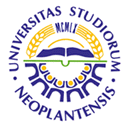 UNIVERSITY OF NOVI SADFACULTY OF AGRICULTURE 21000 NOVI SAD, TRG DOSITEJA OBRADOVIĆA 8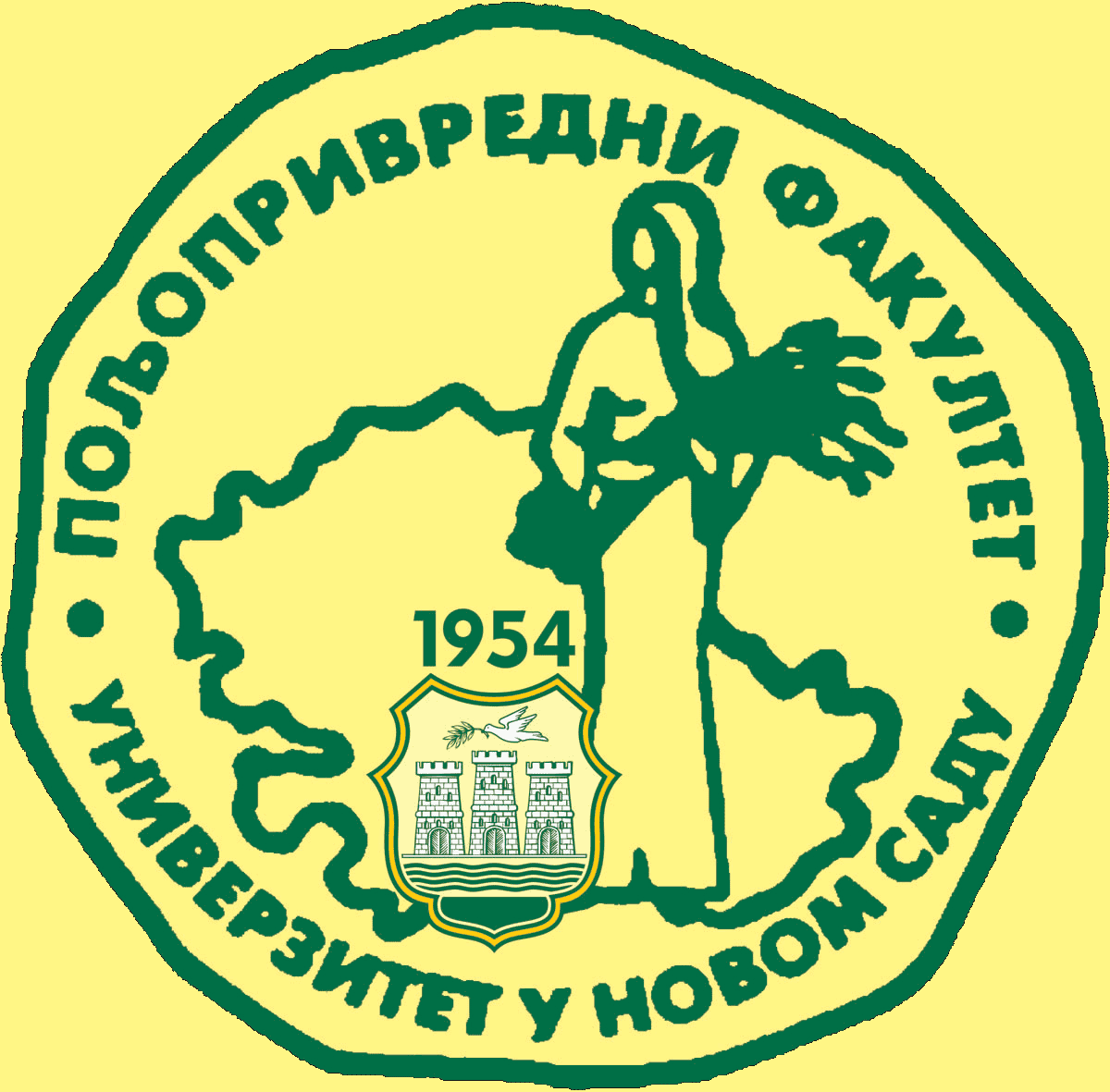 Study Programme AccreditationUNDERGRADUATE ACADEMIC STUDIES  ANIMAL PRODUCTION                            Table 5.2 Course specificationTable 5.2 Course specificationTable 5.2 Course specification